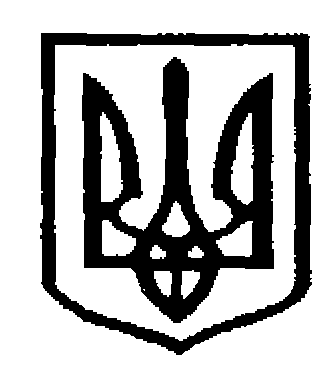 У К Р А Ї Н АЧернівецька міська радаУ П Р А В Л I Н Н Я   О С В I Т Ивул. Героїв Майдану, .Чернівці, 58029 тел./факс (0372) 53-30-87,  E-mail: osvitacv@gmail.com. Код ЄДРПОУ №02147345Інформуємо, що 24.11.2021 Кабінет Міністрів України вніс зміни до Постанови №1236 «Про встановлення карантину та запровадження обмежувальних протиепідемічних заходів з метою запобігання поширенню на території України гострої респіраторної хвороби COVID-19, спричиненої коронавірусом SARS-CoV-2», посиливши карантинні правила, зокрема для невакцинованих громадян (постанова від 24.11.2021 р. № 1240 «Про внесення змін до постанов Кабінету Міністрів України від 9.12.2020 р. № 1236 і від 29.06.2021 р. № 677»). Зміни передбачають нові правила для регіонів, які перебувають у «жовтому» рівні епіднебезпеки. Зокрема, у межах жовтого рівня буде заборонено роботу закладів освіти, в яких вакциновано принаймні однією дозою менш як 100% співробітників, а також проведення масових заходів, за виключенням атестації здобувачів освіти. Враховуючи, що в Чернівецькій області встановлено «жовтий» рівень епіднебезпеки та те, що зазначені в постанові вимоги вступають в силу з 6 грудня 2021 року, просимо вжити необхідних заходів щодо прискорення вакцинації працівників закладів освіти та передбачити можливість якісної організації освітнього процесу в умовах вказаних вище змін.Начальник управління освіти  Чернівецької міської ради                                                      Ірина ТКАЧУКІрина Застанкевич, 53-30-8707.12.2021  № 01-31/3085Керівникам закладів освіти Чернівецької територіальної громади